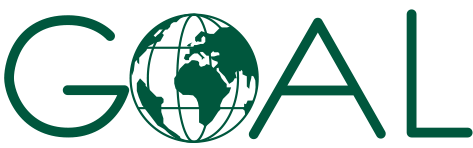 GOAL Ethiopia, an International Humanitarian Organization, invites sealed bids from eligible bidders, Invitation to Tender (ITT) for procurement of Three (3) Long wheelbase 4WD, five doors and 10-seater Zero Mileage.All suppliers who have valid licenses and similar service experience can obtain a complete set of bidding documents from Goal Ethiopia Head Office (Addis Ababa) starting from the first day of this invitation in exchange for a non-refundable fee of Birr 100 (One Hundred only) between 8:00AM – 4:30 PM office hours from Monday to Friday, or you can access all documents online at https://www.goalglobal.org/tendersDuplicate copies of Bid Offer shall be produced in separate envelopes marked as Original and Copy. All envelopes shall then be put in one together, sealed, stamped and submitted to GOAL Ethiopia Head Office) before DEADLINE FOR SUBMISSION - 9th April 2020, at 4:00 PM East African Time.Essential (exclusion) CriteriaRenewed and Valid business/ trade registration certificate. Certificate/letter of Authorized motor vehicle dealer/ manufacturer or proof of an equivalent.Tax Registration certificate and/or up to date.Vat Registration certificate Full warranty of minimum of 36 months.Year of manufacture >2019 meet the required technical specificationThe delivery of the product should be Addis Ababa Ethiopia, through INCOTEMS Delivery Duty Paid (DDP)Award CriteriaThe evaluation criteria will be Technical Quality and Financial.ITTs will be opened in the presence of bidders or their legal representatives who choose to attend on 13th April 2020, at 2.00 PM East African Time at GOAL Ethiopia Premises located below GOAL Ethiopia reserves the right to accept or reject the ITT partially or fully.Address: GOAL Ethiopia,Yeka Sub City, Woreda 9, H. No. 508Next compound to Kotebe Health CenterP. O. Box 5504, TEL. 011-6-47-81-16/17, FAX 011-6-478118,Addis Ababa, EthiopiaINTERNATIONAL TENDER NOTICEINTERNATIONAL TENDER NOTICEReference Number:ADD-N-003238 & ADD-X-003239OfficeGOAL EthiopiaClosing date and time for receipt of Tenders9th April 2020 at 4:00 PM East African Time (GMT+3)Tender Opening Date and time13th April 2020 at 2:00 PM East African Time (GMT+3)CriteriaScoreDelivery time8At least 4 referees of successfully completed supplies of a similar nature4Completeness and quality of the technical supply specifications (Review of the quality and content of the technical offer further to minimum requirements met)4After sale services4Price80Total100